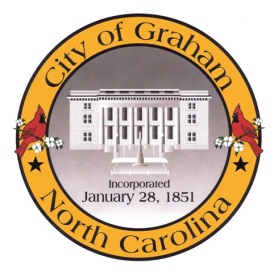 Planning BoardMeeting Agenda
January 17, 2017 at 7:00 PM
Council Chambers, 201 S Main StMeeting Called to Order, Invocation, and Overview of Board and general meeting rules1.	Approve minutes of the November 15, 2016 meeting2.	New Businessa. S Main B-2 (RZ1607) Request by Jonathan Zachary (RZ1607) to rezone property at 918 S Main St from Residential (multi-family) R-MF to Business (general) B-2b. Longdale Residential (RZ1608)  Request by Joe Sizemore (RZ1608) to rezone property located on Longdale  Dr from Residential (low/medium density) R-18/R-12 to Residential (high density) R9	c. PB Residency (AM1622) Request by City Council to require members of the Planning Board reside within the City of Graham.3.	Old Business	a. Grant Applications	4.	Public comment on non-agenda itemsAdjournA complete agenda packet is available at www.cityofgraham.com